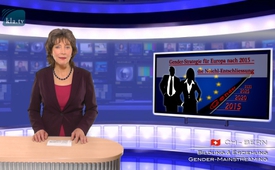 Гендерная стратегия для Европы после 2015 года: решение Нойхл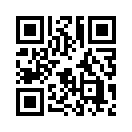 Как будет в ЕС прогрессировать равенство между женщинами и мужчинами в период после 2015 года? Немецкий SPD-политик Мария Нойхл является членом Европарламента с 2014 года. Ею разработана спорная стратегия, которая была принята в начале июня 2015 года Европейским парламентом в качестве так называемого решения Нойхл.Как будет в ЕС прогрессировать равенство между женщинами и мужчинами в период после 2015 года? Немецкий SPD-политик Мария Нойхл является членом Европарламента с 2014 года. Ею разработана спорная стратегия, которая была принята в начале июня 2015 года Европейским парламентом в качестве так называемого решения Нойхл. Таким образом, парламент ЕС требует среди прочего «ввести правила по сбалансированному распределению обязанностей всемье и при ведении домашнего хозяйства, так называемые квоты для дома, и констатирует, что брак и материнство опасны для здоровья»,-конец цитаты. Далееследует принять меры против образовательных учреждений, в которых девочки и мальчики иногда имеют раздельные занятия, а также против использования учебных материалов, на основании которых передаётся чёткое представление о мальчиках и девочках.Требуют дать права на усыновление для гомосексуальных, меж-, транс –, и бисексуальных; в то же время забрать право у усыновлённых детей знать своих настоящих родителей.Далее требуют в школах ввести программы полового воспитания и обеспечить учащимся доступ к абортам и контрацепции без согласия родителей.
«Это решение», - сказала Беатрикс фон Шторх из координационной группы ЕС для женщин и равных возможностей семьи, член координационной группы Альтернатива для Германии (AfD),- «это решение опасно, потому что оно является серьезным» и далее она заявляет, цитирую: «Граждане должны наконец понять, что ЕС – это мощная система управления ценностями и нормами, которые оторваны от реальной жизни».
Уважаемые зрители, точнее сказать – эти требования являются экстремистскими и бесцеремонными. Или что вам говорит ваше сердце! Вызывает эта информация в вас чувство спокойствия и мира?от te.Источники:http://derfreiejournalist.de/?e=258Может быть вас тоже интересует:#Abort - Аборт - www.kla.tv/www.kla.tv/AbortKla.TV – Другие новости ... свободные – независимые – без цензуры ...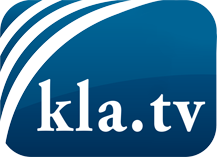 О чем СМИ не должны молчать ...Мало слышанное от народа, для народа...регулярные новости на www.kla.tv/ruОставайтесь с нами!Бесплатную рассылку новостей по электронной почте
Вы можете получить по ссылке www.kla.tv/abo-ruИнструкция по безопасности:Несогласные голоса, к сожалению, все снова подвергаются цензуре и подавлению. До тех пор, пока мы не будем сообщать в соответствии с интересами и идеологией системной прессы, мы всегда должны ожидать, что будут искать предлоги, чтобы заблокировать или навредить Kla.TV.Поэтому объединитесь сегодня в сеть независимо от интернета!
Нажмите здесь: www.kla.tv/vernetzung&lang=ruЛицензия:    Creative Commons License с указанием названия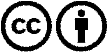 Распространение и переработка желательно с указанием названия! При этом материал не может быть представлен вне контекста. Учреждения, финансируемые за счет государственных средств, не могут пользоваться ими без консультации. Нарушения могут преследоваться по закону.